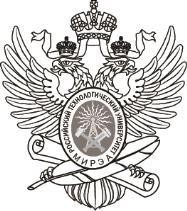 МИНОБРНАУКИ РОССИИФедеральное государственное бюджетное образовательное учреждение     высшего образования«МИРЭА – Российский технологический университет»РТУ МИРЭАОтчет по выполнению практического задания № 4Тема:«Определение эффективного алгоритма сортировки на основе эмпирического и асимптотического методов анализа»Дисциплина: «Алгоритмы внешних сортировок»Выполнил студент:   Морисенко А. О.Фамилия И.О.Группа:                            ИКБО-00-22Номер группыМосква – 2023ПОСТАНОВКА ЗАДАЧИЦель: освоить приёмы сортировки данных из файлов.Условие задания 1Разработать программу и применить алгоритм внешней сортировки прямого слияния к сортировке файла данных индивидуального варианта (приложение 1) по значению ключевого поля (ключ в структуре записи варианта – подчеркнутое поле). Мой вариант обладает номером 9: «Список экспортируемых товаров. Об отдельном товаре хранятся данные: Наименование товара, Страна импортирующая товар, Количество(в штуках).»Условие задания 2Разработать программу и применить алгоритм сортировки естественного слияния к сортировке файла с данными варианта (файл уже должен быть подготовлен в задании 1.РЕШЕНИЕ ЗАДАНИЯ 1Описание и реализация алгоритма внешней сортировки прямого слиянияАлгоритм состоит из двух этапов: разделение и слияние.Согласно размеру порции из исходного файла выбирается последовательность элементов и записывается в созданный файл. Когда количество записанных в файл элементов становится равным числу порции, запись происходит в другой файл по тому же критерию остановки записи. Эти действия повторяются до момента, когда все элементы исходного файла не будут переписаны в два других.  Слияние двух файлов в один происходит по следующему правилу: считываются по одной порции из каждого из файлов и, посредством сравнения элементов порций обоих файлов в файл записывается отсортированная комбинация двух порций. Продолжается до тех пор, пока не будет достигнут конец каждого из файлов.Сами процессы разделения и слияния продолжаются до тех пор, пока размер порции не будет равен количеству записей.Требование для сортировки: количество сортируемых элементов должно быть степенью двойки, а элементы строго соответствовать шаблону, указанному в индивидуальном задании.Так как сортировка реализуется не на числовом массиве, а на файле с базой данных, то необходимо реализовать функцию, которая будет извлекать из строки базы необходимый ключ сортировки. Реализация этой функции показана в листинге 1.Листинг 1 – реализация функции нахождения и выдачи ключевого элементаstring Translate(string l)
{
    string country;
    int s = 0;
    for (int i=0; i < l.length(); i++)
    {
        if (l[i] == '|')
            s = s + 1;
        else if (s == 1)
            country = country + l[i];
        else if (s == 2)
            return country;
    }
}Функция разделения и функция слияния представлены в листинге 2. Вся работа выполнена на языке C++Листинг 2 – реализация функций разделения и слияния внешней сортировки прямого слиянияvoid Separate(int size)
{
    ifstream base("C:/Users/User/CLionProjects/prac_4/cmake-build-debug/Base.txt");
    ofstream fA("A.txt");
    ofstream fB("B.txt");

    int count = 0;
    string l;
    int i;
    bool perem = true;
    bool endlA = true;
    bool endlB = true;
    if (base.is_open() && fA.is_open() && fB.is_open())
    {
        while (getline(base, l))
        {
            fA << l << endl;
            for (i = 0; i < size - 1 && getline(base, l); i++)
            {
                fA << l << endl;
            }
            for (i = 0; i < size && getline(base, l); i++)
            {
                fB << l << endl;
            }
        }
        base.close();
        fA.close();
        fB.close();
    }

}
int Sliv(int size)
{
    ofstream base("C:/Users/User/CLionProjects/prac_4/cmake-build-debug/Base.txt");
    ifstream fA("A.txt");
    ifstream fB("B.txt");

    bool first = true;
    int i, j;
    int sizeA = 0;
    int sizeB = 0;
    int port = 0;
    string lA;
    string lB;
    string a;
    string b;

    if (base.is_open() && fA.is_open() && fB.is_open())
    {
        getline(fA, lA);
        getline(fB, lB);
        a = Translate(lA);
        b = Translate(lB);
        while (fA && fB)
        {
            if (sizeA < size && sizeB < size)
            {
                if (a <= b)
                {
                    base << lA << endl;
                    sizeA++;
                    port++;
                    getline(fA, lA);
                    a = Translate(lA);
                }
                else
                {
                    base << lB << endl;
                    sizeB++;
                    getline(fB, lB);
                    b = Translate(lB);
                }
            }
            else if (sizeB < size)
            {
                base << lB << endl;
                sizeB++;
                getline(fB, lB);
                b = Translate(lB);
            }
            else if (sizeA < size)
            {
                base << lA << endl;
                sizeA++;
                port++;
                getline(fA, lA);
                a = Translate(lA);
            }
            else
            {
                sizeA = 0;
                sizeB = 0;
            }
        }
        while (fA)
        {
            base << lA << endl;
            sizeA++;
            port++;
            getline(fA, lA);
            a = Translate(lA);
        }
        while (fB) {
            base << lB << endl;
            sizeB++;
            getline(fB, lB);
            b = Translate(lB);
        }
        base.close();
        fA.close();
        fB.close();
    }
    return port;
}	Функция, объединявшая в себе все написанные раннее функции показана в листинге 3. Именно ее время работы измерялось в моей работе далее.Листинг 3 – функция внешней сортировки прямого слиянияvoid directMergeSort()
{
    Separate(1);
    for (int i = 1; i < Sliv(i); i *= 2)     {
        Separate(i * 2);
    }
}Демонстрация работы программы В качестве примера работы программы я возьму базу данных, состоящую из 16 записей. На рисунке 3 изображена база данных до работы алгоритма и на рисунке 4 представлена версия после выполнения программы. Так как неключевые значения не играют роли в работе сортировки, я их оставил одинаковыми для создания акцента на ключевых элементах.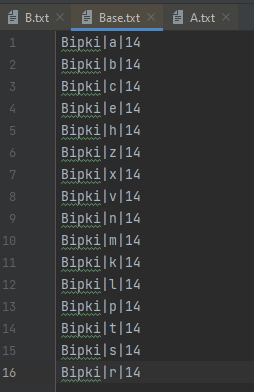 Рисунок 1 – База данных до работы алгоритма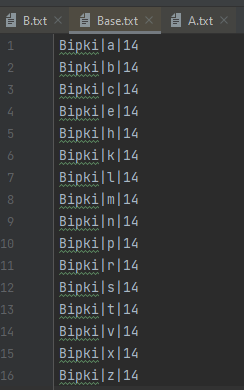 Рисунок 1 – База данных после работы алгоритмаТестирование работы алгоритмаРезультаты тестирования программы при различных размерах входных данных представлены в таблице 1.Таблица 1 - Результаты тестирования внешней сортировки прямым слияниемСогласно результатам, вычислительная сложность алгоритма O(n * log2n).РЕШЕНИЕ ЗАДАНИЯ 2Описание и реализация алгоритма внешней сортировки естественного слиянияПервым делом исходный файл разбивается на два фиксированной длины, которые сортируются методом внутренней сортировки (в данном случае используется сортировка простым выбором). Затем данные копируются обратно в исходный файл.Алгоритм сортировки естественным слиянием разбивает исходный файл на два по сериям. В каждой серии значения уже отсортированы, при этом размер серии не фиксирован. Конец серии определяется выполнениям условия: i-ый элемент меньше i+1-го. С каждой строки данные считываются в две переменные: в одну будет считываться ключевое поле, а во вторую – вся строка. Процесс разделения и слияния продолжается до тех пор, пока размер серии  не будет равен количеству записей.Алгоритм реализован на языке С++. Функция сортировки выбором продемонстрирована в листинге 4. Функции разделения фиксированного размера и разделения отсортированного исходного файла представлены в листинге 5, функция слияния представлена в листинге 6. И функция, выполняющая внешнюю сортировку прямого слияния показана в листинге 7.Листинг 4 – реализация функций разделения и слияния внешней сортировки прямого слияния
void SelectionSort(string *mas, string *massStr, int n)
{
    int min;
    string str, s;
    
    for (int i = 0; i < n - 1; i++)
    {
        min = i;
        for (int j = i + 1; j < n; j++)
        {
            if (mas[j] < mas[min])
                min = j;
        }
        if (min != i)
        {
            s = mas[i];
            mas[i] = mas[min];
            mas[min] = s;


            str = massStr[i];
            massStr[i] = massStr[min];
            massStr[min] = str;
        }
    }
}Листинг 5 – реализация функций разделения и слияния внешней сортировки прямого слиянияvoid seriesFixedDivideFiles(int size)
{
    // открытие файлов
    ifstream base("C:/Users/User/CLionProjects/prac_4/cmake-build-debug/Base.txt");
    ofstream fA("A.txt");
    ofstream fB("B.txt");


    string *massId = new string[size];
    string *massStr = new string[size];
    int iMass = 0;


    int i;
    string l, obj;
    bool nextB = true;


    if (base.is_open() && fA.is_open() && fB.is_open())
    {

        getline(base, l);
        obj = Translate(l);

        while (base)
        {

            massId[iMass] = obj;
            massStr[iMass] = l;
            iMass++;


            if (iMass == size)
            {

                SelectionSort(massId, massStr, iMass);


                if (nextB)
                {
                    for (i = 0; i < iMass; i++)
                    {
                        fA << massStr[i] << endl;
                    }
                    nextB = false;
                } else
                {
                    for (i = 0; i < iMass; i++)
                    {
                        fB << massStr[i] << endl;
                    }
                    nextB = true;
                }
                iMass = 0;

            }



            getline(base, l);
            obj = Translate(l);
        }


        if (iMass > 0)
        {
            SelectionSort(massId, massStr, iMass);
            if (nextB)
            {
                for (i = 0; i < iMass; i++)
                {
                    fA << massStr[i] << endl;
                }
                nextB = false;
            } else
            {
                for (i = 0; i < iMass; i++) {
                    fB << massStr[i] << endl;
                }
                nextB = true;
            }


        }

        base.close();
        fA.close();
        fB.close();
    }

    delete[] massId;
    delete[] massStr;
}
void seriesDivideFiles() {
    ifstream base("C:/Users/User/CLionProjects/prac_4/cmake-build-debug/Base.txt");
    ofstream fA("A.txt");
    ofstream fB("B.txt");


    string l, lnext;
    string id, idNext;
    bool fileB = true;


    if (base.is_open() && fA.is_open() && fB.is_open())
    {

        getline(base, l);
        id = Translate(l);
        getline(base, lnext);
        idNext = Translate(lnext);


        while (base)
        {
            if (fileB)
                fA << l << endl;
            else
                fB << l << endl;


            if (id > idNext)
            {
                fileB = !(fileB);
            }


            id = idNext;
            l = lnext;


            getline(base, lnext);
            idNext = Translate(lnext);
        }


        if (fileB)
            fA << l << endl;
        else
            fB << l << endl;


        base.close();
        fA.close();
        fB.close();
    }
}Листинг 6 – реализация функций разделения и слияния внешней сортировки прямого слиянияbool naturalMerge()
{

    ofstream base;
    base.open("C:/Users/User/CLionProjects/prac_4/cmake-build-debug/Base.txt");


    ifstream fA;
    fA.open("A.txt");
    bool lastA = false;
    bool lastInFileA = false;


    ifstream fB;
    fB.open("B.txt");
    bool lastB = false;
    bool lastInFileB = false;


    string lA, lB, lANext, lBNext;
    string idA, idB, idAN, idBN;




    if (base.is_open() && fA.is_open() && fB.is_open()) {

        getline(fA, lA);
        idA = Translate(lA);
        getline(fA, lANext);
        idAN = Translate(lANext);
        getline(fB, lB);
        idB = Translate(lB);
        getline(fB, lBNext);
        idBN = Translate(lBNext);


        if (!fA)
        {
            base << lB << endl;
            base << lBNext << endl;
            while (getline(fB, lB))
            {
                base << lB << endl;
            }
            base.close();
            fA.close();
            fB.close();
            return true;
        }
        if (!fB)
        {
            base << lA << endl;
            base << lANext << endl;
            while (getline(fA, lA))
            {
                base << lA << endl;
            }
            base.close();
            fA.close();
            fB.close();
            return true;
        }


        while (true)
        {
            if (!lastB && !lastA)
            {
                if (idA <= idB)
                {
                    if (idA > idAN)
                    {
                        lastA = true;
                    }
                    base << lA << endl;

                    idA = idAN;
                    lA = lANext;
                    getline(fA, lANext);
                    idAN = Translate(lANext);

                    if (lastInFileA)
                    {
                        base << lB << endl;
                        if (!lastInFileB)
                            base << lBNext << endl;
                        break;
                    }

                } else
                {
                    if (idB > idBN)
                    {
                        lastB = true;
                    }
                    base << lB << endl;

                    idB = idBN;
                    lB = lBNext;
                    getline(fB, lBNext);
                    idBN = Translate(lBNext);

                    if (lastInFileB)
                    {
                        base << lA << endl;
                        if (!lastInFileA)
                            base << lANext << endl;
                        break;
                    }
                }
            } else if (!lastB)
            {
                if (idB > idBN)
                {
                    lastB = true;
                }
                base << idB << lB << endl;
                idB = idBN;
                lB = lBNext;
                fB >> idBN;
                getline(fB, lBNext);
                if (lastInFileB)
                {
                    base << idA << lA << endl;
                    if (!lastInFileA)
                        base << idAN << lANext << endl;
                    break;
                }
            } else if (!lastA)
            {
                if (idA > idAN)
                {
                    lastA = true;
                }
                base << idA << lA << endl;
                idA = idAN;
                lA = lANext;
                fA >> idAN;
                getline(fA, lANext);
                if (lastInFileA)
                {
                    base << lB << endl;
                    if (!lastInFileB)
                        base << lBNext << endl;
                    break;
                }
            } else
            {
                lastA = false;
                lastB = false;
            }

            if (!fA)
                lastInFileA = true;
            if (!fB)
                lastInFileB = true;
        }

        while (getline(fA, lA))
            base << lA << endl;
        while (getline(fB, lB))
            base << lB << endl;


        base.close();
        fA.close();
        fB.close();
    }
    return false;
}Листинг 7 – реализация функций разделения и слияния внешней сортировки прямого слиянияvoid naturalMergeSort(int n)
{

    seriesFixedDivideFiles(n);

    ofstream base;
    base.open("C:/Users/User/CLionProjects/prac_4/cmake-build-debug/Base.txt");


    ifstream fA;
    fA.open("A.txt");


    ifstream fB;
    fB.open("B.txt");


    string line;


    if (base.is_open() && fA.is_open() && fB.is_open())
    {
        while (getline(fA, line))
        {
            base << line << endl;
        }
        while (getline(fB, line))
        {
            base << line << endl;
        }


        base.close();
        fA.close();
        fB.close();
    }


    do
    {
        seriesDivideFiles();
    } while (!naturalMerge());
}Тестирование алгоритма внешней сортировки естественного слиянияРезультаты тестирования программы при различных размерах входных данных представлены в таблице 2.Таблица 2 - Результаты тестирования внешней сортировки естественным слияниемСогласно результатам, вычислительная сложность алгоритма O(n * log2n).ВЫВОДОсвоены алгоритмы внешних. Реализованы сортировки прямым и естественным слиянием для файла, структура которого выстроена согласно индивидуальному варианту. Согласно тестированиям, алгоритмы сортировок работают верно. Проанализированы времена работы сортировок при разном количестве строк в исходном файле. Согласно результатам, сортировка естественным слиянием в среднем случае работает немного быстрее сортировки прямым слиянием. Функции роста обоих алгоритмов равны.СПИСОК ИНФОРМАЦИОННЫХ ИСТОЧНИКОВ1. Структуры данных и проектирование программ : Пер. с англ. / Р. Круз. — М.: БИНОМ. Лаборатория знаний, 2017. — 766 с.2. Полный справочник по C++ : Пер. с англ. / Г. Шилдт. — М.: ООО "И.Д.Вильямс", 2016. — 796 с.: ил. — Предм. указ.: с. 787-796Кол-во строк в исходном файлеВремя работы программы, мс82116433245646212886Кол-во строк в исходном файлеВремя работы программы, мс81016173228643212855